ZGŁOSZENIE KANDYDATA NA ZASTĘPCĘ PRZEWODNICZĄCEGO UCZELNIANEGO KOLEGIUM ELEKTORÓWZgłaszam 	(nazwisko i imię, stopień naukowy/tytuł naukowy)na zastępcę przewodniczącego Uczelnianego Kolegium Elektorów – kadencja 2020-2024                    		data i czytelny podpis zgłaszającego   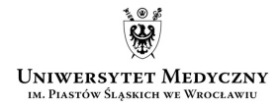  (załącznik nr 7 do Komunikatu nr 22 UKW)